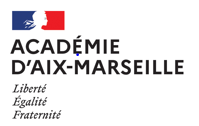 CONVOCATIONDIPLÔME NATIONAL DU BREVET – Session 2023J'ai l'honneur de vous faire connaître que je vous ai désigné(e) comme surveillant(e) des épreuves écrites du Diplôme National du Brevet pour la présente session.Vous voudrez bien assurer cette surveillance selon les indications ci-après :Centre-épreuves :	………..……………………………………………………	le …………………….………..…….. à ………h ………Votre service commencera 30 minutes avant l'heure indiquée ci-dessus, qui est celle du début de chaque épreuve.Vous trouverez au verso de cette feuille les instructions relatives à la surveillance des épreuves.Si pour une raison de force majeure vous vous trouviez dans l’impossibilité d’assurer cette mission, 
il vous appartiendrait d’en aviser immédiatement par téléphone le centre d’examen concerné et votre chef d’établissement.Consignes particulières (ex. : aménagements d’épreuves…) :………………………………………………………………………………………………………………………………………………………………………………………………………………………………………………							Le chef du centre d’examen,							(cachet et signature)Timbre de l’établissementA…………………, le ………………………………Le chef du centre d’examenàTimbre de l’établissementM ……….………………………………………………………Etablissement :………………………………………………………………….………………………………………………………………….s/c de Madame ou Monsieur le chef d’établissement         (le cas échéant)Timbre de l’établissement